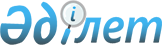 О выделении средств из резерва Правительства Республики КазахстанПостановление Правительства Республики Казахстан от 23 октября 2014 года № 1130

      В соответствии с Законом Республики Казахстан от 3 декабря 2013 года «О республиканском бюджете на 2014 – 2016 годы» и постановлением Правительства Республики Казахстан от 26 февраля 2009 года № 220 «Об утверждении Правил исполнения бюджета и его кассового обслуживания» Правительство Республики Казахстан ПОСТАНОВЛЯЕТ:



      1. Выделить Министерству по инвестициям и развитию Республики Казахстан из резерва Правительства Республики Казахстан, предусмотренного в республиканском бюджете на 2014 год на неотложные затраты, средства в сумме 225 936 000 (двести двадцать пять миллионов девятьсот тридцать шесть тысяч) тенге для перечисления акимату Акмолинской области в виде целевых текущих трансфертов на средний ремонт автомобильной дороги «Щучинск - Николаевка» (участок км 0-28,7) Бурабайского района.

      Сноска. Пункт 1 в редакции постановления Правительства РК от 19.12.2014 № 1348.



      2. Министерству финансов Республики Казахстан осуществить контроль за целевым использованием выделенных средств.



      3. Настоящее постановление вводится в действие со дня его подписания.      Премьер-Министр

      Республики Казахстан                       К. Масимов
					© 2012. РГП на ПХВ «Институт законодательства и правовой информации Республики Казахстан» Министерства юстиции Республики Казахстан
				